                      ПРИНЯТО                                                               УТВЕРЖДЕНО на заседании  педагогического совета                                  приказом ГКОУ РО      (протокол  от 28.08.2020 № 14)              «Зерноградская специальная школа-интернат»                                                                                                    от  01.09.2020 № 309                                                             Директор_____________________В. Н. ХарченкоПОЛОЖЕНИЕо входном контроле знаний обучающихсяГКОУ РО «Зерноградская специальная школа-интернат»Общие положения1.1. Настоящее положение разработано в соответствии с:- Федеральным законом от 29.12.2012 № 273-ФЗ «Об образовании в Российской Федерации»;федеральным государственным образовательным стандартом начального общего образования, утв. Приказом Минобрнауки России от 06.10.2009 № 373; федеральным государственным образовательным стандартом начального общего образования обучающихся с ограниченными возможностями здоровья (приказ Министерства образования и науки Российской Федерации от 19.12.2014 № 1598); приказом министерства образования и науки Российской Федерации от 05.03.2004 года № 1089 «Об утверждении федерального компонента государственных образовательных стандартов начального общего, основного общего и среднего (полного) общего образования (с изменениями на 7 июня 2017 года);	- федеральным государственным образовательным стандартом основного общего образования (приказ министерства образования и науки Российской Федерации   от 17.12.2010 № 1897 в редакции  от 29.12.2014 №1644);приказом Министерства образования и науки РФ от 30.08.2013                       № 1015 в редакции приказов Минобрнауки РФ от 13.12.2013 № 1342, от 28.05. 2014 № 598, от 17.07.2017 № 734, приказов Минпросвещения РФ от 01.03.2019 № 95, от 10.06.2019 № 286 «Об утверждении Порядка организации и осуществления образовательной деятельности по основным общеобразовательным программам – образовательным программам начального общего, основного общего, среднего общего образования»;приказом Минобрнауки № 462 от 14.06.2013 «Об утверждении порядка проведении самообследования в образовательной организации»;приказом  Минобрнауки  России  от  10.12.2013  №  1324  «Об  утверждении показателей деятельности образовательной организации, подлежащей самообследованию»; адаптированными основными образовательными программами  образовательного учреждения;- уставом  образовательного учрежденияустанавливает порядок и процедуру проведения входного контроля знаний обучающихся ГКОУ РО «Зерноградская специальная школа-интернат» (далее - образовательное учреждение).1.2. Входной контроль знаний обучающихся является частью внутришкольного контроля и внутренней системы оценки качества образования.1.3. Целью входного контроля является определение степени устойчивости знаний учащихся за предыдущий учебный год.1.4. Задачами  входного контроля являются:- определения уровня готовности каждого ученика и класса в целом к дальнейшему обучению;выявления типичных пробелов в знаниях учащихся с целью организации работы по ликвидации этих пробелов;выявления результативности работы учителя с классом.1.5.	Входной контроль организуется для учащихся 3-10 классов.1.6. Входной контроль является составляющей внутришкольного контроля и внутренней системы оценки качества образования образовательного учреждения, имеет диагностическую функцию и проводится  по графику, утвержденному приказом по образовательному учреждению, в период с 15 сентября по 15 октября после повторения учебного материала прошлого года, организованного учителем на первых уроках или в ходе сопутствующего повторения при изучении нового материала.Организация входного контроля2.1. График проведения входного контроля устанавливается приказом директора по школе не позднее 30-го августа (учебный предмет и форма проведения входного контроля, даты и урок  проведения, Ф.И.О. учителей-предметников, Ф.И.О., сроки сдачи отчетов)  (Приложение  №1).  2.2. С целью информирования учащихся и родителей (законных представителей) график проведения входных контрольных работ размещается на сайте образовательного учреждения, школьных информационных стендах.    2.3. Контрольные материалы, подготовленные учителями-предметниками, рассматриваются на заседаниях школьных цикловых и предметных методических объединениях (далее – МО) и сдаются заместителю директора по учебно - воспитательной  работе.  2.4. Входная контрольная работа проводится комиссией в составе учителя-предметника и ассистентов. С целью преемственности реализации образовательных программ ассистенты для проведения входных контрольных работ для обучающихся 5-го класса могут назначаться из числа учителей начальных классов.  2.5. Статистические и аналитические отчеты образовательного учреждения по результатам входных контрольных работ готовятся на основании справок учителей-предметников (статистические и аналитические справки) (Приложение 2, 3), руководителей МО («Результаты входного контроля знаний обучающихся по учебному  предмету, по уровню образования») (Приложение 4).3. Содержание входного контроля3.1.	Входной контроль для обучающихся 3-10 классов  проводится по всем учебным предметам, которые изучались в предыдущем учебном году.3.2. Содержание   входного	   контроля	определяется    содержаниемФедеральных   образовательных    государственных   стандартов   начальногообщего, основного  общего образования.3.3. Задания входного контроля дают возможность выявить степень усвоения учащимися базового уровня изучаемой учебной дисциплины. Содержание входного контроля не должно дублировать содержание итоговой контрольной работы по предмету (кроме 4-5 классов).4.Формы проведения входного контроля4.1. Выбор формы входного контроля утверждается МО:	- контрольная работа;	- тест;- письменный ответ на вопросы;- диктант с грамматическим заданием.4.2. Время, отводимое на проведение входного контроля - 40 минут.4.3. В каждом МО создается банк заданий входного контроля для всех параллелей с учётом требований, изложенных в данном положении, который представлен в разделе «Оценочные материалы» рабочих программ по курсам, предметам.4.4. В каждом МО создается банк заданий входного контроля для всех параллелей  в формате контрольно-измерительных материалов (Приложение №5).5. Оценивание результатов входного контроля и проведение мониторинга5.1. Результаты входного контроля оцениваются по 5-балльной шкале в соответствии с нормами оценки знаний, умений и навыков учащихся; уровня сформированности УУД, общеучебных навыков (в соответствии с  ФГОС НОО, ФГОС ООО, ФКГОС.5.2. Положительные отметки («3», «4» и «5») по итогам входного контроля выставляются в классные журналы. Неудовлетворительные отметки («2») в журнал не выставляются. Выставление отметок учащимся, не справившимся с входной контрольной работой, осуществляется после устранения ими пробелов в знаниях за предыдущий учебный год в течение              I-й четверти.5.3. По итогам проведенного анализа отмечаются учащиеся с устойчивыми, относительно устойчивыми и неустойчивыми знаниями.Критерии оценки устойчивости знаний:если оценка за входной контроль выше, то следует рассматривать знания учащихся как устойчивые;совпадение отметки с итоговой контрольной работой в рамках промежуточной аттестации с отметкой по результатам входного контроля - устойчивые знания (высокий уровень);- отметка ниже на 1 балл - относительно устойчивые знания (средний уровень);	- отметка ниже на 2 балла - неустойчивые знания (низкий уровень).5.4. Работа учителей по выполнению плана и реализации мер по ликвидации пробелов в знаниях учащихся, выявленных входным контролем, отслеживается в течение первой четверти текущего учебного года и заслушивается на заседаниях МО. Результаты проведённой работы оформляются в виде аналитической справки «Итоговый результат входного контроля знаний обучающихся» по уровню образования, в которой делается вывод о степени устойчивости знаний учащихся по изученному в предыдущем учебном году учебному материалу по предмету  (Приложение 6).6. Работа с учащимися «группы риска» по устранению пробелов в знаниях6.1. Для учащихся «группы риска» учителями-предметниками разрабатывается план коррекционной работы по устранению пробелов в знаниях, который доводится до сведений родителей (законных представителей) (Приложение 4).6.2. Сроки проведения повторного входного контроля назначаются не ранее 2-х недель после проведения первичного входного контроля и утверждаются приказом директора школы.6.3. Выставление отметок учащимся, не справившимся с входной контрольной работой, осуществляется после устранения ими пробелов в знаниях в течение I-й четверти.6.4. Результаты работы с учащимися «группы риска» рассматриваются на заседании МО.6. Меры по предупреждению перегрузки обучающихся6.1. Планирование входных контрольных работ осуществляется в соответствии с требованиями СанПиН 2.4.2.2821-10, СанПиН 2.4.2.3286-15. Входной контроль не проводится в понедельник и пятницу.6.2. Перенос контрольной работы в графике контрольных работ осуществляется только по согласованию с заместителем директора по учебно-воспитательной  работе.                                                                                                                            Приложение 1ГРАФИК ПРОВЕДЕНИЯКОНТРОЛЬНЫХ РАБОТ В РАМКАХ ВХОДНОГО КОНТРОЛЯ ЗНАНИЙ ОБУЧАЮЩИХСЯв ________________     _     учебном году                                                                                                                       Приложение № 2СТАТИСТИЧЕСКИЙ ОТЧЕТпо результатам входного контроля знаний обучающихся  по  учебному предмету      «РУССКИЙ ЯЗЫК»в _____________________ учебном годуУчитель ____________________   _______________   __________________                                               (учебный предмет)                                         (подпись)                                           (Ф. И. О.)СТАТИСТИЧЕСКИЙ ОТЧЕТпо результатам входного контроля знаний обучающихся по  учебному предмету      «МАТЕМАТИКА»в _____________________ учебном годуУчитель _____________________   _______________   ________________                                               (учебный предмет)                                          (подпись)                                          (Ф. И. О.)АНАЛИТИЧЕСКИЙ ОТЧЕТпо результатам входного контроля знаний обучающихсяпо _____________________  в  ____________классе                                                                                    (учебный предмет)в _____________________ учебном году Программа:_____________________________ 1.Степень  устойчивости  усвоения знаний.-_____________________________________________-_____________________________________________3.Основные ошибки:4.Причина, по которой  учащийся не справился с работой:_____________________________________________________________________________________________________________________________________________________________________________________________________________________________________________________________________________________________________________________________________________________________________________5.План  коррекции  по устранению  пробелов:____________________________________________________________________________________________________________________________________________________________________________________________________________________________________________________________________________________________________Учитель: _____________________________________________________________ Приложение 3СТАТИСТИЧЕСКАЯ  СПРАВКАпо результатам входного контроля знаний обучающихся по __________________  на _____  уровне образования                                                          (учебный предмет)Учитель-предметник __________________________________________Приложение 4АНАЛИЗ результатов входного контроля знаний обучающихся на ____ уровне образования в ________________ учебном годуРуководитель МО _____________________________________________Приложение 5 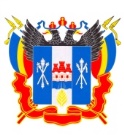 МИНИСТЕРСТВО ОБЩЕГОИ ПРОФЕССИОНАЛЬНОГО ОБРАЗОВАНИЯ РОСТОВСКОЙ ОБЛАСТИГОСУДАРСТВЕННОЕ КАЗЕННОЕ ОБЩЕОБРАЗОВАТЕЛЬНОЕ УЧРЕЖДЕНИЕРОСТОВСКОЙ ОБЛАСТИ «ЗЕРНОГРАДСКАЯ СПЕЦИАЛЬНАЯ ШКОЛА-ИНТЕРНАТ                          ПРИНЯТЫ                                                                   УТВЕРЖДЕНЫ                на заседании школьного                                                   приказом ГКОУ РО                              методического объединения                                      «Зерноградская специальная       (протокол от _____________№ ___)                                            школа-интернат»                  Руководитель   ШМО                                            от _________________№______     _________________     ______________                Директор ________________ В. Н. Харченко                                                          (Ф.И.О.)Оценочные материалыдля проведения входных контрольных работ по ______________ для учащихся  ____ класса                               (учебный предмет) Составил учитель:              Образец Контрольно – измерительные материалы для входных контрольных работ по математике для учащихся 5 классаПояснительная запискаНа выполнение контрольной работы отводится 40 минут. Входная контрольная работа содержит 10 заданий. Работа состоит из двух частей. Часть 1 направлена на проверку достижения уровня обязательной подготовки. Она содержит 7 заданий. С помощью этих заданий проверяется знание и понимание важных элементов содержания (понятий, их свойств и др.), владение основными алгоритмами, а также применить знания в простейших практических ситуациях.  При выполнении заданий Части 1 учащиеся также должны продемонстрировать определенную системность знаний и широту представлений, умение переходить с одного математического языка на другой, узнавать стандартные задачи в разнообразных формулировках.  Часть 2 направлена на дифференцированную проверку повышенного уровня владения материалом. Она содержит 3 задания высокого уровня сложности, требующих развернутого ответа. При выполнении этих заданий учащиеся должны продемонстрировать умение математически грамотно записать решение, приводя при этом необходимые обоснования и пояснения. Система оцениванияДля оценивания результатов выполнения работ учащимися наряду с традиционной отметкой «2», «3», «4», «5» применяется и еще количественны показатель – общий балл, который формируется путем подсчета общего количества баллов, полученных учащимися за выполнение каждой части работы. Задания с 1 по 5 оцениваются в 1 балл, задания с 6 по 8 – 2 балла, задания 9 – 10 оцениваются в 3 балла. Таким образом, за работу обучающийся может набрать максимальное количество баллов – 17. С помощью общего балла, расширяющего традиционную шкалу оценивания проводится более тонкая дифференциация математической подготовки, отметка несет в себе больше информации. Общий балл нагляден как для учителя, так и для ученика и его родителя (законного представителя).  Шкала перевода набранных баллов в отметку: 0 – 4 балла – «2»; 5 – 7 баллов – «3»; 8 – 11 баллов – «4»; 12 – 14 баллов – «5». Или считается, что ученик справился с работой, если он выполнил не менее 50% заданий. Оценка «5» ставится, если выполнено 90-100% заданий, оценка «4» - выполнено 70 – 89% заданий, оценка «3» - выполнено 50 – 69%.№ п/пУчебный предмет (форма проведения)Класс Дата УрокФ.И.О. учителя Ф.И.О. ассистентаСроки сдачи отчета1.Русский язык(диктант с грамматическим заданием, изложение с творческим заданием)2.Математика(контрольная работа, тест)3.Учебный предмет (письменный ответ на вопросы)№п/пПоказателиПоказателиКлассКласс%1.Количество уч-ся в классеКоличество уч-ся в классе2.Количество уч-ся писавших работуКоличество уч-ся писавших работу3.Написали всю работу верноНаписали всю работу верно4.Правильно написали диктантПравильно написали диктант5.Допустили ошибки на:Допустили ошибки на:-пропуск букв-пропуск букв-замену и вставку букв-замену и вставку букв-написание ЖИ,ШИ,ЧА,ЩА-написание ЖИ,ШИ,ЧА,ЩА-написание ЧК,ЧН,НЧ,СТ-написание ЧК,ЧН,НЧ,СТ-написание имён собственных-написание имён собственных-знак препинания в конце предложения-знак препинания в конце предложения-заглавная буква в начале предложения-заглавная буква в начале предложения-безударную гласную, проверяемую ударением-безударную гласную, проверяемую ударением-безударную гласную, непроверяемую ударением-безударную гласную, непроверяемую ударением-парную согласную-парную согласную-непроизносимую согласную-непроизносимую согласную-удвоенную согласную-разделительные Ь-разделительные Ъ-Ь как показатель мягкости-Ь на конце имён существительных-правописание приставок и предлогов-падежные окончания имён существительных-родовые окончания имён прилагательных-падежные окончания имён прилагательных-родовые окончания глаголов-не с глаголами-правописание суффиксов-соединительная гласная в сложных словах-постановка запятых при однородных членахпредложения-неизученные правила6.Оценки за диктант:                                                                             «5»-допустили 1-2 ошибки + 1 исправление                                                                                                             «4»- допустили 3-5 ошибок + 2 исправление                                                                              «3»- допустили более 5 ошибок                                                                                                         «2»7.Уровень учебных достижений УОКОСредний балл8.Оценки за грамматическое задание:1 заданиеДопустили ошибки2 заданиеДопустили ошибки3 заданиеДопустили ошибки9.Получили оценки за грамматическое задание:                                                                             «5»-выполнили правильно 2/3 задания                                                                          «4»-выполнили правильно 1/2 задания                                                                          «3»-выполнили менее ½ задания                                                                          «2»10.Уровень учебных достижений УОКОСредний балл№п/пКласс%Класс%1.Количество учащихся в классеКоличество учащихся в классе2.Количество учащихся писавших работуКоличество учащихся писавших работу3.Написали всю работу верноНаписали всю работу верно4.Справились с задачейСправились с задачей5.Допустили ошибки:Допустили ошибки:-в ходе решения задачи-в ходе решения задачи-в вычислениях-в вычислениях6.Выполнили геометрическую задачу правильно:Выполнили геометрическую задачу правильно:7.Допустили ошибки:Допустили ошибки:-графическое выполнение-графическое выполнение-в выборе формулы-в выборе формулы-в вычислениях-в вычислениях-в записи ответа-в записи ответа8.Правильно вычислили все примеры:Правильно вычислили все примеры:9.Допустили ошибки на:Допустили ошибки на:-сложение однозначных чисел без перехода через десяток-сложение однозначных чисел без перехода через десяток-вычитание однозначных чисел без перехода через-вычитание однозначных чисел без перехода черездесяток- сложение однозначных чисел с переходом через- сложение однозначных чисел с переходом черездесяток-вычитание однозначных чисел с переходом через-вычитание однозначных чисел с переходом черездесяток-сложение двузначных чисел без перехода через десяток-сложение двузначных чисел без перехода через десяток-вычитание двузначных чисел без перехода через десяток-вычитание двузначных чисел без перехода через десяток- сложение двузначных чисел с переходом через десяток- сложение двузначных чисел с переходом через десяток-вычитание двузначных чисел с переходом через десяток-вычитание двузначных чисел с переходом через десяток-сложение многозначных чисел-вычитание многозначных чисел-табличное умножение-табличное деление-внетабличное умножение-внетабличное деление-умножение многозначных чисел-деление многозначных чисел-порядок действий10.Выполнили правильно действия с именованнымиВыполнили правильно действия с именованнымичислами:11.Допустили ошибки:-в переводе единиц измерения-в постановке знака при сравнении-в вычислениях12.Правильно решили уравнения:13.Допустили ошибки:-в выборе решения-в вычислениях-допустили ошибки в проверке14.Правильно решили задачу повышенной сложности:Правильно решили задачу повышенной сложности:15.Допустили ошибки:16.Получили оценки:«5»-допустили 1-2 грубые ошибки + 1негрубая«4»-допустили 3-4 грубые ошибки+2 негрубые«3»-допустили более 4 ошибок«2»17.Уровень обученности:                УО18.Качество обученности                                                    КО19.Средний балл:(сравнение результатов  написания контрольных  работ:(сравнение результатов  написания контрольных  работ:(сравнение результатов  написания контрольных  работ:итоговой  с входной,  междуитоговой  с входной,  междучетвертями)четвертями)четвертями)Количество учащихся%УстойчивоеОтносительно устойчивоеНеустойчивое2. «Группа риска» (Ф.И. учащегося):2. «Группа риска» (Ф.И. учащегося):2. «Группа риска» (Ф.И. учащегося):-_____________________________________________-_____________________________________________-_____________________________________________-_____________________________________________Допущены ошибки на:Количество учащихся№ п/пФИО учителяКлассКол-во уч-сяВыполняли работуВходной контроль2020-2021 учебный годВходной контроль2020-2021 учебный годВходной контроль2020-2021 учебный годВходной контроль2020-2021 учебный годВходной контроль2020-2021 учебный годВходной контроль2020-2021 учебный годВходной контроль2020-2021 учебный годИтоговый контроль 2019-2020 уч. годИтоговый контроль 2019-2020 уч. годИтоговый контроль 2019-2020 уч. год№ п/пФИО учителяКлассКол-во уч-сяВыполняли работуОтметкаОтметкаОтметкаОтметкаУровень обученности (УО%)Качество обученности (КО%)Средний баллУровень обученности (УО%)Качество обученности(КО%)Средний балл№ п/пФИО учителяКлассКол-во уч-сяВыполняли работу«5»«4»«3»«2»Уровень обученности (УО%)Качество обученности (КО%)Средний баллУровень обученности (УО%)Качество обученности(КО%)Средний балл1.2.3.4.5.6.7.8.Итого:№ п/пУчебный предметКол-во уч-сяВыполняли работуВходной контрольв 2020-2021       учебном году                                        Входной контрольв 2020-2021       учебном году                                        Входной контрольв 2020-2021       учебном году                                        Итоговый контрольза 2019-2020 учебный  годИтоговый контрольза 2019-2020 учебный  годИтоговый контрольза 2019-2020 учебный  годДинамика№ п/пУчебный предметКол-во уч-сяВыполняли работуУровень обученности (УО%)Качество обученности (КО%)Средний баллУровень обученности (УО%)Качество обученности(КО%)Средний балл« + », « - »1.Русский язык2.Математика3.Литературное чтение 4.Окружающий мир5.Музыка6.ИЗО7.Технология8.Физическая культураИтого:Итого: